Извещение о проведении запроса котировоксреди субъектов малого предпринимательстваУважаемые господа!Номер извещения на официальном сайте:______________________________Муниципальное бюджетное образовательное учреждение дополнительного образования детей «Детская художественная школа»  приглашает принять участие в размещении заказа у субъектов малого предпринимательства  способом запроса котировок на поставку товара   для нужд муниципального бюджетного учреждения. Предмет гражданско-правового договора (далее договора): поставка брошюратора: Максимальная  цена договора:  21464  (Двадцать одна тысяча четыреста шестьдесят четыре) рубля.В цену товаров  включены расходы на перевозку, доставку  и выгрузку  товара   по указанному  адресу, страхование, уплату таможенных пошлин, налогов, сборов и других обязательных платежей, включая НДС.Источник финансирования: бюджет города Югорска на 2013 год.Место доставки поставляемых товаров:    628260, ул. Железнодорожная, 33, г.Югорск, Тюменская область, Ханты-Мансийский автономный округ - Югра. Срок и условия оплаты поставок товаров безналичное перечисление в течение 10 рабочих дней с момента подписания товарной накладной, а в случае необходимости устранения  недостатков - акта  устранения  недостатков.Сроки поставки товара: в течение 10 рабочих дней с момента подписания договора поставки товара.В случае Вашего согласия принять участие в поставке товара, прошу направить котировочную заявку   (Форма 1)  по адресу: 628260, Администрация города Югорска, управление экономической политики, ул.40 лет Победы,11, каб.310, г.Югорск, Ханты-Мансийский автономный округ-Югра, Тюменская область. Е-mail: omz@ugorsk.ru.  Срок подачи котировочных заявок: прием котировочных заявок осуществляется в рабочие дни с 9.00 часов по местному времени «15_» мая 2013г. до 13.00 часов по местному времени «_27_» мая 2013г.Требования к участникам размещения заказа: 1.Участник размещения заказа должен соответствовать требованиям, установленным статьей 4 Федерального закона от 24.07.2007 № 209-ФЗ «О развитии малого и среднего предпринимательства Российской Федерации», в соответствии с которым к субъектам малого предпринимательства относятся внесенные в единый государственный реестр юридических лиц потребительские кооперативы  и коммерческие организации (за исключением государственных и муниципальных унитарных предприятий), а также физические лица, внесенные в единый государственный реестр индивидуальных предпринимателей и осуществляющие предпринимательскую деятельность без образования юридического лица (далее - индивидуальные предприниматели), крестьянские (фермерские) хозяйства, соответствующие следующим условиям:1) для юридических лиц – суммарная доля участия Российской Федерации, субъектов Российской Федерации, муниципальных образований, иностранных юридических лиц, иностранных граждан, общественных и религиозных организаций (объединений), благотворительных и иных фондов в уставном (складочном) капитале (паевом фонде) указанных юридических лиц не должна превышать 25% (за исключением активов акционерных инвестиционных фондов и закрытых паевых инвестиционных фондов), доля участия, принадлежащая одному или нескольким юридическим лицам, не являющимся субъектами малого предпринимательства, не должна превышать 25% (данное ограничение не распространяется на хозяйственные общества, деятельность которых заключается в практическом применении (внедрении) результатов интеллектуальной деятельности (программ для электронных вычислительных машин, баз данных, изобретений, полезных моделей, промышленных образцов, селекционных достижений, топологий интегральных микросхем, секретов производства (ноу-хау), исключительные права на которые принадлежат учредителям (участникам) таких хозяйственных обществ - бюджетным научным учреждениям или созданным государственными академиями наук научным учреждениям либо бюджетным образовательным учреждениям высшего профессионального образования или созданным государственными академиями наук образовательным учреждениям высшего профессионального образования);2) средняя численность работников за предшествующий календарный год не должна превышать следующего предельного значения средней численности работников для субъектов малого предпринимательства – 100 человек включительно;3) выручка от реализации товаров (работ, услуг) без учета налога на добавленную стоимость или балансовая стоимость активов (остаточная стоимость основных средств и нематериальных активов) за предшествующий календарный год не должна превышать предельные значения, установленные Правительством Российской Федерации для субъектов малого предпринимательства – 400 млн.рублей.2. Отсутствие в реестре недобросовестных поставщиков сведений об участнике размещения заказа.Любой участник размещения заказа  вправе подать только одну котировочную заявку, внесение изменений в которую не допускается.Проведение переговоров между заказчиком и участником размещения заказа в отношении поданной им котировочной заявки не допускается.Котировочная заявка, поданная в письменной форме, должна быть подписана руководителем и скреплена соответствующей печатью в случае ее наличия. Подчистки и исправления не допускаются, за исключением исправлений, парафированных лицами, подписавшими котировочную заявку. Факсимильная копия котировочной заявки к рассмотрению не принимается. Котировочная заявка, поданная в форме электронного документа, должна быть с электронной подписью, соответствующей требованиям Федерального закона от 6 апреля 2011 г. N 63-ФЗ "Об электронной подписи".   Котировочные заявки, поданные после дня окончания срока подачи котировочных заявок, не рассматриваются и в день их поступления возвращаются участникам размещения заказа, подавшим такие заявки.Котировочные заявки  не рассматриваются и отклоняются, если они не соответствуют требованиям, установленным в настоящем  запросе котировок, или предложенная в котировочных заявках цена товаров превышает максимальную цену, указанную в настоящем запросе котировок.  Срок подписания победителем договора:Победитель в проведении запроса котировок должен предоставить заказчику подписанные со своей стороны два экземпляра договора в срок не позднее семи календарных дней со дня подписания протокола рассмотрения и оценки котировочных заявок.Договор с победителем в проведении запроса котировок будет подписан не ранее семи дней со дня размещения на официальном сайте протокола рассмотрения и оценки котировочных заявок и не позднее, чем через 20 дней со дня подписания указанного протокола.Уведомляю Вас, что направление заказчиком запроса котировок и представление поставщиков котировочной заявки не накладывает на стороны никаких обязательств.Контактные лица заказчика: Герлеженко Жанна Оруджевна, заведующий хозяйством, тел/факс: (34675)7-59-39.Директор МБОУ ДОД «Детская художественная школа»                                                      Г.И. ДрагуноваМПФорма 1В единую комиссиюпо размещению заказов КОТИРОВОЧНАЯ ЗАЯВКАДата ________Уважаемые господа!Изучив  запрос котировок от  «____»_________201__года №___, номер извещения на официальном сайте:_________________________, получение которого настоящим удостоверяется, мы, _____________________________________________________________________________ (указывается сведения об участнике размещения заказа: наименование (для юридического лица), фамилия, имя, отчество (для физического лица, в том числе индивидуального предпринимателя)осуществить  поставку товаров в полном соответствии с условиями запроса котировок.О себе сообщаем:- место нахождения (для юридического лица):____________________________________- место жительства (для физического лица, в том числе индивидуального предпринимателя):_______________________________________ - идентификационный номер налогоплательщика (ИНН) ________________________- банковские реквизиты:___________________________- КПП (для юридических лиц)________________________-  номер контактного телефона: __________________.Мы предлагаем осуществить  поставку товара в   следующем объеме и  на следующих условиях:  В цену товаров  включены расходы на перевозку, доставку  и выгрузку  товара   по указанному  адресу, страхование, уплату таможенных пошлин, налогов, сборов и других обязательных платежей, включая НДС (в случае если участник размещения заказа не является плательщиком НДС, то необходимо указать « без НДС»).  Мы согласны исполнить условия гражданско-правового договора, указанные в извещении о проведении запроса котировок.  Настоящим подтверждаем, что в соответствии со ст. 4 Федерального закона от 24.07.2007№ 209-ФЗ мы являемся  субъектом малого предпринимательства:- средняя численность работников за предшествующий календарный год не превысила ста человек включительно;- выручка от реализации товаров (работ, услуг) без учета налога на добавленную стоимость или балансовая стоимость активов (остаточная стоимость основных средств и нематериальных активов) за предшествующий календарный год не превысила 400 млн.руб.;- суммарная доля участия Российской Федерации, субъектов Российской Федерации, муниципальных образований, иностранных юридических лиц, иностранных граждан, общественных и религиозных организаций (объединений), благотворительных и иных фондов в уставном (складочном) капитале (паевом фонде) указанных юридических лиц не превышает двадцать пять процентов (за исключением активов акционерных инвестиционных фондов и закрытых паевых инвестиционных фондов), доля участия, принадлежащая одному или нескольким юридическим лицам, не являющимся субъектами малого предпринимательства, не превышает двадцать пять процентов (для юридических лиц).Дополнительно мы принимаем на себя следующие обязательства: _______________ __________________________       ______________             __________________________Должность                                                                  подпись                                                           (Ф.И.О.)                                                                                         М.П.Подписывает руководитель участника – юридического лица (индивидуальный предприниматель, иное физическое лицо, представитель участника, действующий на основании доверенности).   Указывается должность, фамилия, имя, отчество; подпись заверяется печатью в случае ее наличия.  Проект договора поставки  товара №_____г.  Югорск	                                                                                       «____»___________2013 гМуниципальное бюджетное образовательное учреждение дополнительного образования детей «Детская художественная школа», именуемое  в дальнейшем «Заказчик»  в лице директора  _________________________________, действующего  на  основании  Устава,  с одной стороны и _______________________________, именуемый в дальнейшем «Поставщик», в лице _________________________________________, действующего на основании  ______________, с другой стороны, вместе по тексту именуемые  Стороны, заключили настоящий  договор поставки товара (далее - договор) о нижеследующем:  1. Предмет и общие условия договора      1.1.В соответствии  с результатами рассмотрения  и оценки  котировочных заявок  (протокол Единой комиссии  по размещению заказов на поставку товаров, выполнение работ, оказание услуг для муниципальных нужд и нужд бюджетных учреждений города Югорска № _____  от «___»________ 2013г.) Поставщик  обязуется  передать   Заказчику  товар  в  количестве   и по цене,   согласно  Спецификации (приложение № 1), которая является  неотъемлемой  частью  настоящего  договора, а Заказчик обязуется принять и оплатить товар  в  установленном  настоящим   договором  порядке и  размере.       1.2.Наименование, количество,  характеристика,  цена  товара, поставляемого по настоящему договору,  согласованы  и зафиксированы  сторонами  в Спецификации настоящего  договора.     1.3. Поставка  товара  по договору будет осуществляться в адрес  Заказчика, указанный  в настоящем   договоре.        1.4. Товар   Поставщик   обязуется   передать   в  собственность Заказчика   в  согласованном  количестве,  установленного  качества,  в  надлежащей  упаковке  (таре),  а  Заказчик обязуется  принять данный товар  и оплатить его  в  порядке и сроки, установленные сторонами настоящего договора.      1.5. На    момент   передачи   Заказчику   товара    последний   должен   принадлежать   Поставщику   на   праве  собственности, не  быть  заложенным   или арестованным, не  являться   предметом  исков третьих лиц.2. Риск случайной гибели товара      2.1.  Риск  случайной  гибели  или случайной  порчи,  утраты  или  повреждения товара,  являющегося   предметом   настоящего   договора,   несет   Поставщик  или  Заказчик  в зависимости  от  того,  кто  из  них  обладал  правом  собственности   на  товар  в   момент случайной гибели или случайного повреждения его.3. Порядок поставки товар    3.1. Поставщик осуществляет поставку  (отгрузку)  товара по следующему    адресу:  628260, ул. Железнодорожная, 33, г.Югорск, Тюменская область, Ханты-Мансийский автономный округ - Югра.      3.2. Поставщик обязуется поставить товар  в течение 10 рабочих дней с момента подписания договора поставки товара.     3.3. Товар  считается  поставленным  надлежащим  образом,  а  Поставщик   выполнившим    свои   обязательства     с  момента передачи  товара     Заказчику.   При   Заказчик:______________                                            Поставщик:_____________этом   право   собственности   на   товар     переходит  от  Поставщика  к  Заказчику в момент   приемки товара   Заказчиком. 4.  Цена  и порядок расчетов     4.1.Общая  сумма  по договору (цена договора) составляет ________________________________________________________________________ рублей.  В цену товаров  включены расходы на перевозку, доставку  и выгрузку  товара   по указанному  адресу, страхование, уплату таможенных пошлин, налогов, сборов и других обязательных платежей, включая НДС.      4.2.  Расчеты  между  сторонами  производятся путем перечисления денежных средств  на расчетный счет Поставщика  в следующем порядке:  безналичное перечисление в течение 10 рабочих дней с момента подписания товарной накладной, а в случае необходимости устранения  недостатков - акта  устранения  недостатков.5. Порядок приемки товара  по количеству, Комплектности, объему  и качеству    5.1.Заказчик обязуется предпринять все  надлежащие меры, для принятия  товара,  поставленного Поставщиком  в соответствии  с условиями настоящего  договора, непосредственно  в адрес, указанный  в договоре.    5.2. В случае  отказа  Заказчика  от переданного (отгруженного) Поставщиком  товара,  Заказчик обязуется  обеспечить сохранность (ответственное  хранение) этого товара  по правилам  ст.514 ГК РФ   и незамедлительно уведомить об этом Поставщика.     5.3. Приемка товара  осуществляется лицом, уполномоченным Заказчиком в течение десяти дней со дня поступления товара на склад Заказчика. При этом принятый  товар  должен  быть осмотрен, проверен  на соответствие  условиям  договора  по количеству  и качеству.В случае выявления  несоответствия  поставляемого  товара  условиям  настоящего договора (несоответствие качества товара требованиям  стандартов, технических или согласованных условий, скрытых недостатков товара)  и др., Заказчик уведомляет об этом Поставщика, составляет акт, перечисляющий недостатки и направляет его Поставщику, с требованием устранить недостатки в срок, указанный Заказчиком. Поставщик обязан  в течение указанного в требовании  срока  устранить выявленные недостатки  за  свой  счет. При устранении недостатков  оформляется  акт устранения недостатков.     5.4.Датой поставки товара считается дата подписания сторонами  накладной   или акта устранения недостатков.    5.5. Некачественный (некомплектный) товар  считается  непоставленным.6. Гарантийные  обязательства    6.1. Поставщик  несет  все  расходы  по замене  дефектного товара, выявленного  Заказчиком, если дефект не зависит от условий  хранения  и неправильного обращения.7. Ответственность сторон     7.1. Сторона,  не исполнившая или ненадлежащим образом исполнившая свои  обязательства по договору  при выполнении его условий, несет ответственность, если не докажет, что надлежащее исполнение обязательств оказалось невозможным   вследствие  Заказчик:______________                                            Поставщик:____________действий обстоятельств непреодолимой   силы   (форс-мажор),  т.е.  чрезвычайных   и   непредотвратимых   обстоятельств, при конкретных условиях конкретного периода времени.      Положения настоящего пункта договора   применяются его сторонами независимо от того,  в  чьей  собственности  в  тот момент находился товар (партии  товара).     7.2.В случае просрочки исполнения Поставщиком обязательств, предусмотренных  настоящим  договором, Заказчик  вправе потребовать  уплату  пеней  в размере  одной трехсотой действующей на день оплаты пеней, ставки рефинансирования Центрального банка Российской  Федерации.  Неустойка (пени) начисляется за каждый  день  просрочки исполнения  обязательств, предусмотренных договором, начиная  со  дня, следующего  после дня  истечения  установленного настоящим договором  срока исполнения обязательства.     7.3. В случае просрочки исполнения Заказчиком обязательств, предусмотренных  настоящим  договором, Поставщик  вправе потребовать  уплату  пеней  в размере  одной трехсотой действующей на день оплаты пеней, ставки рефинансирования Центрального банка Российской  Федерации.  Неустойка (пени) начисляется за каждый  день  просрочки исполнения  обязательств, предусмотренных договором, начиная  со  дня, следующего  после дня  истечения  установленного настоящим договором  срока исполнения обязательства.     7.4.В случае поставки товара ненадлежащего качества наступают последствия, предусмотренные ст. 475, 518 ГК РФ, а при поставке некомплектных товаров - ст. 480,  519  ГК  РФ.      7.5. Уплата неустойки (штрафа, пени) и возмещение убытков,  причиненных  ненадлежащим исполнением обязательств,  не  освобождает  стороны  договора от исполнения обязательств по договору   в полном объеме.     7.6. Ответственность  сторон  в  иных  случаях определяется  в соответствии с законодательством Российской  Федерации.              8. Порядок разрешения споров      8.1. Споры, которые могут возникнуть при исполнении условий настоящего договора, стороны будут стремиться   разрешить в  порядке  досудебного   разбирательства: путем переговоров,  обмена письмами,  уточнением  условий  договора, составлением необходимых   протоколов,  дополнений  и  изменений, обмена телеграммами, факсами и др. При этом  каждая  из  сторон  вправе  претендовать  на  наличие  у  нее   в письменном виде результатов разрешения возникших вопросов.     8.2. При не достижении  взаимоприемлемого решения стороны вправе передать  спорный   вопрос  на  разрешение в судебном порядке   в  Арбитражном суде Ханты-Мансийского автономного округа - Югры.9. Порядок  изменения  и расторжения контракта    9.1. Любые  изменения  и дополнения  к  настоящему договору  имеют силу  в  том  случае, если  они оформлены  в письменном  виде  и подписаны обеими сторонами.    9.2. Досрочное расторжение договора возможно по соглашению сторон  либо  по основаниям, предусмотренным  действующим законодательством.    9.3. Сторона, решившая  расторгнуть  настоящий договор  должна направить  другой  стороне   письменное  уведомление  о намерении  расторгнуть  договор.Заказчик:______________                                            Поставщик:_____________10. Действие контракта  во времени, прочие  условия    10.1. Настоящий  договор   вступает  в силу  со  дня  подписания  его сторонами, с которого  и становится  обязательным  для  сторон, заключивших его. Условия  настоящего договора  применяются  к  отношениям  сторон, возникшим  после  заключения  настоящего договора.    10.2. Настоящий договор действует  до исполнения Сторонами своих обязательств  и завершения  всех  взаиморасчетов  по настоящему договору.    10.3.Настоящий договор  составлен  в двух экземплярах, имеющих одинаковую юридическую силу, по одному экземпляру  для  каждой  из Сторон.    10.4. Вопросы, не урегулированные  настоящим договором,  разрешаются  в соответствии  с действующим  законодательством Российской  Федерации.    10.5. Следующие  приложения являются неотъемлемой частью  настоящего договора:- приложение  № 1 – спецификация.11. Юридические адреса сторон     11.1. В  случае  изменения  юридического  адреса   или  обслуживающего  банка стороны    договора  обязаны  в  10 дневный срок уведомить об  этом  друг друга.     11.2. Реквизиты сторон:            Заказчик:                                                                         Поставщик:Приложение № 1 							к проекту договора поставки товара №___  							от «_____»___________2013Спецификация1.1. Предмет договора: Поставщик обязуется поставить Заказчику товар.1.3. Товар, поставляемый по настоящему договору, должен соответствовать требованиям, регламентируемыми действующими нормативными документами, а товар, подлежащий в соответствии с законодательством Российской Федерации обязательной сертификации, должен иметь сертификат (санитарно-эпидемиологическое заключение) и знак соответствия.1.4. Перечень поставляемых товаров:Общая стоимость поставки: ______________________________________________________________________________________________________________________________рублей.Муниципальное образование – городскойокруг город  ЮгорскМуниципальное бюджетное образовательное учреждениедополнительного образования детей«Детская художественная школа»Железнодорожная  ул., д. . Югорск, 628260Ханты-Мансийский автономный округ - Югра,Тюменская область,Тел./факс (34675) 7-50-26, 7-59-39E-mail: hudogka2010@yandex.ruот _29.04.2013____ № __121____на № __________ от ____________№ п/пКод ОКДПНаименование товара ХарактеристикаЕд. изм.Кол-во13010335Брошюраторофисное механическое устройство с функцией перфорации и переплета металлической пружиной с двойной петлей. Функциональные части переплетного устройства: ручка перфорации, ручка зажима пружины, ограничитель бумаги для формата А4, ограничитель бумаги для формата А5, прижимная панель, лоток для отходов, фиксатор положения пружины, шкала диаметров пружины, пальцы фиксации ножей, пробивочное отверстие, регулятор глубины перфорации, планка-фиксатор пружины, шкала настройки. Переплетчик работает с бумагой, картоном  и пластиковой обложкой любого формата. Привод перфорации и обжима пружины – механический, раздельное управление перфорированием и переплетом, количество ручек – две (перфорация и зажим пружины). Максимальное кол-во сшиваемых листов – 340 шт. Рекомендуемая перфорация за 1 прием – не менее 15 листов 70-80 г/м2, максимальная – 30, есть регулировка глубины перфорации.  Имеется функция отключения любого из ножей перфорации. Отперфарированные листы сразу одеваются на раскрытую пружину, которая размещается на зубцах передней панели. Переплетчик снабжен регулятором зажима пружины, максимальный размер (диаметр) пружины – 34 мм, шаг пружины (перфорации) 2:1(2 петли на 1 дюйм). Корпус переплетчика – металлический, вес не более 19 кг.ШТ1№ п/пНаименование товараХарактеристикаЕд. изм.Кол-воЦена, рубСумма, руб.12……ЦЕНА ДОГОВОРАМуниципальное бюджетноеобразовательное учреждениедополнительного образованиядетей «Детская художественная школа»ИНН 8622008546 КПП 862201001ОГРН 1028601847790Плательщик:(Департамент финансов администрации г. Югорска МБОУ ДОД «Детская художественная школа» л/с 208.20.105.0)ОАО Ханты-Мансийск г. Ханты-Мансийскр/с 40701810800063000007 БИК 047162740к/с 30101810100000000740Почтовый адрес: 628260, ХМАО-Югра, Тюменская область, г. Югорск, ул. Железнодорожная, 33 тел.: (34675) 7-59-39 (факс) 7-50-26, 2-44-66_____________ / _________________________  /                                                                    МП                «___»_____________2013 г.№ п/пКод ОКДПНаименование товараХарактеристика товараЕд. изм.Кол-воЦена за ед. товара, рубСумма, руб13010335БрошюраторШТ1          Заказчик:___________________________________М.П.               Поставщик:___________________________________М.П.               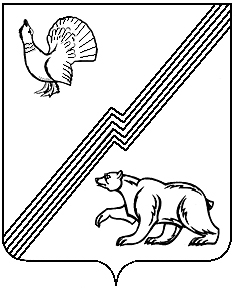 